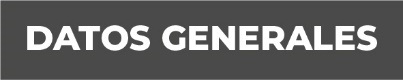 Nombre Luis  Ramón Castillo MarínGrado de Escolaridad Licenciatura en ContaduríaCédula Profesional (Licenciatura) 11758553Teléfono de Oficina 228-8-41-61-70. Ext. 3305Correo Electrónico  	Formación Académica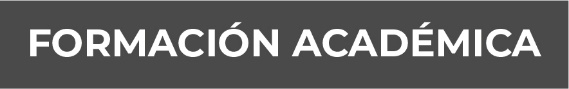 Año 2003-2007Esc.- Universidad Euro Hispanoamericana Trayectoria Profesional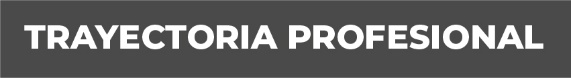 Año  2014-2017Enlace Administrativo de la Dirección de Planeación y Desarrollo de SESVERAño  2013-2014Enlace Administrativo del Departamento de Almacenaje y Distribución SESVERAño  2006-2008Jefe de Adquisiciones del Centro Estatal de Cancerología SESVER  Conocimiento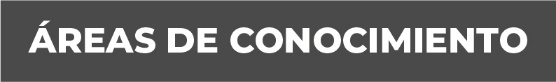 Fiscal Administrativo Contable